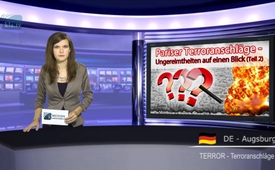 Paris terrorist attacks - inconsistencies at a glance (Part 2)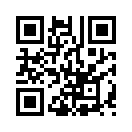 In part one of our broadcast we showed up some of the main inconsistencies to the events and terror attacks in Paris on November 13th. In this second broadcast we’ll take up the further aspects which are inconsistent and then ask the question, whether or not the origin of this attack could have been a intended deception – and if yes why.In part one of our broadcast we showed up some of the main inconsistencies to the events and terror attacks in Paris on November 13th. In this second broadcast we’ll take up the further aspects which are inconsistent and then ask the question, whether or not the origin of this attack could have been a intended deception – and if yes why. 
Point two: Inconsistencies concerning alleged assassins and master-minds                                                                    - a further similarity, which  nearly all big terror acts have is this, that identity cards of the alleged assassins are found  on location. After 9/11 in New York a passport was lying next to the collapsed ruins, with the attack on the satirical magazine “Charlie Hebdo” on January 7th, . 2015  - on the seat of the assassin’s getaway car. And in Paris an identity card was lying next to a suicide bomber at the soccer stadium. This recurring “film script” is simply incredible, so the German author Gerhard Wisnewski.                                                                                             - Wisnewski also noticed a further common phenomenon with  terror attacks: immediately  after such attacks it turned out, that these people were already known by the security agencies.  In the “Charlie Hebdo” attack this was also the case. The assassins were known beforehand by police, yet security forces were not able to prevent this beforehand. Likewise the current attacks in Paris.
- Another similarity of these highly stylized terror attacks is, according to Wisnewski, the following fact, almost all assassins were killed by the police or blew themselves up. That makes no sense, because every one of these assassins has a lot of information about terror cells and for this reason actually he ought to be arrested and gained as a witness.                                                                   - In addition to this there was confusion concerning the photos of those supposed suicide bombers. Up until now two alleged “suicide assasins”, who’s pictures were used unchecked and incorrectly by masses of Newspapers and on the Internet, have come forward - very much alive. First the alleged initial suicide bomber “Hasna Ait Boulahcen”, who was eliminated during a large police operation on November 18th, 2015, in a suburb of Paris. The name of the alleged assassin on the pictures, is in fact Nabila, she lives in Morocco and has nothing to do with Hasna Ait Boulahcen. Her doom, was that the photos, which were taken during her time spent in France were sold to journalists. A second person is Brahim Ouanda, a young Belgian, he manifested himself after his picture was spread, especially in France, with media claiming that this was the photo of a suicide bomber from November the 13. 2015. He says, that this photo of him, which was seen on many newspaper title pages came from his time in a local soccer club. We go into more detail about these two examples in our previous broadcasts.

Our third point concerns: Inconsistencies in the reactions by governments after the attacks - German journalist Ken Jebsen noticed in a published analysis on November 16th, it was American President Barack Obama, who manifested himself first after the newest attacks. Obama was the first to say: we will punish the culprits, it was not the French president.                             - The first shock was hardly past after the attacks and immediately a wave of domestic policy as well as foreign policy security measures got started - apparently without a second’s  pause. Just hours later France declared war on the IS, sending further fighter-jets to Syria and bombing a city there. Since then the sovereign State Syria is being bombed with still greater intensity and the war is justified. Beforehand, France had already flown 1.200 operations bombing 450 targets.                                                                                                                                                                          - In France itself immediately a state of emergency was proclaimed, laws were tightened and government authority extended.                                                                                                                                                                               - Other European Union countries’ are following suit. In the German city Hannover the soccer  match between Germany and the Netherlands was canceled.                                                                                                - Due to supposed specific indications of a planned attack by terrorists, the terror alert was raised to the highest level for the capital Brussels. And this for several days. We reported in more detail about the domestic policy measures of the EU governments under the links shown here. 
Because of all these inconsistencies and the apparent rash reactions of governments, Wisnewski comes to the conclusion, that secret services do not at all want to prevent such attacks. In other words this means nothing other than, that the Paris attacks are once again - to a certain point - a “false flag” operation; a targeted deception. This would mean, all or part of  the attacks were done by IS-terrorists, but these were instrumentalized by the secret services or  at least permitted and exploited for their goals.
Possible goals of the secret services and their governments are obvious:                                                                                     - Wisnewski explained as follows: “After the great US show following September 11th, 2001 now France is showing a great game and it’s arising like a phoenix from the ashes. To this  you must know, that first of all: France is a country in crisis, second: its President is a crisis President –  and the most unpopular President ever, in France. So in light of this we certainly need to ask: Who benefits from all this?” End of quote.                                                                                              – Wisnewski also asked, which global authorization result out of such terror attacks for the affected countries. As the USA justified attacking all kinds of countries afterwards, now France and other NATO countries justify their war on Syria. As a result, Germany has recently decided  to go in military action against the Islamic-State (IS), with Tornado- surveillance jets, one naval frigate and 1.200 soldiers maximum. This is Germany`s answer to the terror attacks just a two weeks afterwards.                                                                                                            - Aside from this, Wisnewski explained: France and the EU governments use this to justify their own anti-terror-laws and absolutely totalitarian security measures against theirs own population.
One thing is certain: After the attacks on November 13th, powerful tools and authorities were played into the hands of the EU governments. An end is not in sight:  The intelligence agencies have already announced, that even with expending all possible forces they will probably not be able to prevent every terror attack. Is this “admission” in reality to be understand as a preparation, so that people arrange themselves with terror attacks in the future and accept without resistance progressing preventive measures? Anyone who doesn`t say no to this, says yes to war – to war in his own country – to the war against his own home and life.from dd.Sources:www.wakenews.tv/watch.php?vid=3bfa5f0e2

http://uncut-news.ch/terror/terror-in-paris-selbstmordattentaeter-sind-quicklebendig-fake-fotos/

www.srf.ch/news/international/deutschland-soll-gegen-den-is-in-den-kampf-ziehenThis may interest you as well:#TerrorAttacks-en - attacks - www.kla.tv/TerrorAttacks-enKla.TV – The other news ... free – independent – uncensored ...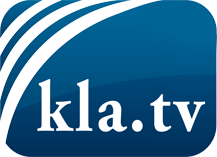 what the media should not keep silent about ...Little heard – by the people, for the people! ...regular News at www.kla.tv/enStay tuned – it’s worth it!Free subscription to our e-mail newsletter here: www.kla.tv/abo-enSecurity advice:Unfortunately countervoices are being censored and suppressed more and more. As long as we don't report according to the ideology and interests of the corporate media, we are constantly at risk, that pretexts will be found to shut down or harm Kla.TV.So join an internet-independent network today! Click here: www.kla.tv/vernetzung&lang=enLicence:    Creative Commons License with Attribution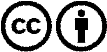 Spreading and reproducing is endorsed if Kla.TV if reference is made to source. No content may be presented out of context.
The use by state-funded institutions is prohibited without written permission from Kla.TV. Infraction will be legally prosecuted.